PIANO SCOLASTICO PER LA DIDATTICA DIGITALE INTEGRATAdell’I.C “BovaM-Condofuri”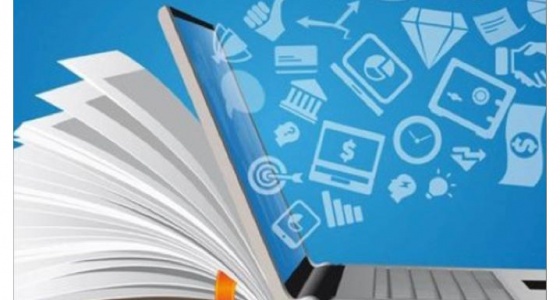 IndicePremessaIn ottemperanza al Decreto del Ministro dell’istruzione 26 giugno 2020, n. 39 che ha fornito un quadro di riferimento entro cui progettare la ripresa delle attività scolastiche nel mese di settembre, l’I.C. individua le misure per la progettazione e la realizzazione del Piano scolastico per la didattica digitale integrata (DDI) da adottare, in modalità complementare alla didattica in presenza, o come strumento unico qualora emergessero necessità di contenimento del contagio e si rendesse necessario sospendere nuovamente le attività didattiche in presenza a causa delle condizioni epidemiologiche contingenti.Il Piano scolastico per la didattica digitale integrata (DDI) dell’I.C. si avvale dell’esperienza maturata a seguito dell’emergenza epidemiologica da COVID-19 che nella seconda parte dell’anno scolastico 2019-2020 ha determinato la sospensione delle attività didattiche e l’attivazione di modalità di didattica a distanza, così come stabilito dal Decreto del Presidente del Consiglio dei Ministri dell’8 marzo 2020 (Ulteriori disposizioni attuative del decreto-legge 23 febbraio 2020, n. 6, recante misure urgenti in materia di contenimento e gestione dell'emergenza epidemiologica da COVID-19) a cui hanno fatto seguito le indicazioni operative contenute nella Nota prot. 388 del 17 marzo 2020 (Emergenza sanitaria da nuovo Coronavirus. Prime indicazioni operative per le attività didattiche a distanza).Il Piano elaborato si basa sulle indicazioni del D.M. 7 agosto 2020, n. 89 contenente norme su “Adozione delle Linee guida sulla Didattica digitale integrata, di cui al Decreto del Ministro dell’Istruzione 26 giugno 2020, n. 39”, che individuano i criteri e le modalità per riprogettare l’attività didattica in DDI, ponendo particolare attenzione alle esigenze di tutti gli alunni.Le Linee guida definiscono la didattica digitale integrata quale metodologia innovativa di insegnamento-apprendimento per gli studenti della scuola secondaria di II grado, come modalità didattica complementare alla tradizionale esperienza di scuola in presenza e, in caso di nuovo lockdown, per gli alunni di tutti i gradi di scuola.Qualora le condizioni epidemiologiche contingenti determinassero la necessità di una nuova sospensione delle attività didattiche in presenza, il Piano scolastico elaborato per la didattica digitale integrata sarà immediatamente reso operativo in tutte le classi dell’Istituto, prendendo in particolare considerazione le esigenze degli alunni più fragili e degli alunni con bisogni educativi speciali, per i quali risulta fondamentale anche il coinvolgimento delle famiglie.Analisi del fabbisogno di strumentazione tecnologicaCome già effettuato nel corso dell’anno scolastico appena trascorso, al fine di garantire il diritto all’istruzione anche agli studenti che non abbiano l’opportunità di usufruire di device di proprietà, la nostra Istituzione scolastica avvierà una rilevazione del fabbisogno di strumentazione tecnologica e connettività da parte degli alunni, in modo da pianificare la concessione in comodato d’uso gratuito delle dotazioni strumentali della scuola, prevedendo una priorità nei confronti degli studenti meno abbienti, attraverso la definizione di criteri trasparenti di assegnazione nel rispetto della disciplina in materia di protezione dei dati personali.Obiettivi del PianoPur nella consapevolezza che la didattica a distanza non potrà mai sostituire pienamente quanto avviene in presenza all’interno di una classe, si lavora affinché gli ambienti di apprendimento digitali garantiscano la costruzione ragionata e guidata del sapere attraverso una concreta interazione di tutti i protagonisti del processo educativo e mantenendo, a prescindere dal mezzo, il fine e i principi propri dell’azione didattica ed educativa programmata in presenza.La progettazione in presenza, redatta ad inizio anno scolastico, viene adattata alla modalità a distanza attraverso scelte condivise dal Collegio dei docenti, tenendo conto del contesto, assicurando la sostenibilità delle attività proposte e un generale livello di inclusività, adottando metodologie che non rappresentino la mera trasposizione della didattica in presenza, ma che siano fondate sulla costruzione attiva e partecipata del sapere da parte degli alunni, e garantendo omogeneità dell’offerta formativa dell’Istituzione scolastica, nel rispetto dei traguardi di apprendimento fissati dalle Linee guida e dalle Indicazioni nazionali per i diversi percorsi di studio, oltre che degli obiettivi specifici di apprendimento individuati nel Curricolo d’istituto.I vari team di docenti rimoduleranno, all’interno dei consigli di classe, le loro progettazioni, individuando i contenuti essenziali delle discipline, i nodi interdisciplinari, gli apporti dei contesti non formali e informali all’apprendimento, ponendo sempre gli alunni al centro del processo di insegnamento-apprendimento per sviluppare quanto più possibile autonomia e responsabilità.Sarà ridefinito il confine della proposta educativa avendo come riferimenti le “Indicazioni Nazionali e nuovi scenari” (2018), l’Agenda 2030 e l’Educazione alla cittadinanza (legge 20-8-2019, n.92), che offrono interessanti chiavi interpretativeModalità di svolgimento delle attivitàIn base alla modalità di interazione tra insegnanti e studenti, le attività previste dalla didattica digitale integrata possono essere distinte in attività sincrone, da svolgere attraverso l’interazione in tempo reale tra insegnanti e studenti (videolezioni in diretta, verifiche orali degli apprendimenti, svolgimento di compiti con il monitoraggio in tempo reale da parte dell’insegnante, ecc), e attività asincrone, da svolgere senza l’interazione in tempo reale tra insegnanti e studenti (fruizione di materiale didattico digitale fornito o indicato dall’insegnante, visione di videolezioni o altro materiale video predisposto o indicato dall’insegnante, produzione di elaborati di tipo multimediale, ecc). Attività sincrone e attività asincrone, tra loro complementari, concorrono in maniera sinergica al raggiungimento degli obiettivi di apprendimento e allo sviluppo delle competenze personali e disciplinari.Piattaforme e strumenti per la DDIDopo un’attenta analisi di varie piattaforme digitali per la didattica a distanza e la sperimentazione delle piattaforme Zoom, Jitsi meet e G Suite, tenuto conto dei necessari requisiti di sicurezza dei dati a garanzia della privacy, delle potenzialità didattiche dello strumento e della semplicità di fruizione a prescindere dalle differenti tipologie di device, l’Istituzione scolastica conferma il ricorso alla piattaforma G Suite for Education (dominio @icbovamarinacondofuri. edu.it), oltre al registro elettronico Axios già in adozione, per l’espletamento della DDI.G Suite for Education consiste in una suite di applicazioni ideata da Google allo scopo di promuovere l’innovazione del sistema scolastico, favorendo la semplificazione delle attività amministrative della scuola e promuovendo la creazione di ambienti di apprendimento accattivanti, dinamici ed efficaci.Attraverso l’applicazione Google Classroom, ogni docente crea un proprio corso per ciascuna classe a cui è assegnato, inserendo i rispettivi studenti e avendo cura di invitare gli eventuali insegnanti di sostegno contitolari della classe.Facendo ricorso ai vari strumenti della G Suite for Education, i docenti gestiscono all’interno dei propri corsi sia le attività sincrone che le attività asincrone, monitorando la partecipazione e i livelli di apprendimento degli studenti.Estensioni e applicazioni in grado di aggiungere funzionalità e strumenti utili alla didattica possono essere affiancate ai servizi di base della G Suite for Education.Orario delle lezioni in DDIIn caso di nuovo lockdown, si terrà sempre conto dell’età dei più piccoli nell’attivazione del progetto pedagogico, si manterrà costante il contatto con gli alunni e con le famiglie (soprattutto per i bambini della scuola dell’infanzia), si favorirà il coinvolgimento attivo degli studenti, prevedendo momenti di pausa nella combinazione tra attività in modalità sincrona e attività in modalità asincrona, saranno assicurate almeno 10 ore settimanali in modalità sincrona con l’intero gruppo classe per le classi della scuola dell’Infanzia e per le classi prime e seconde della scuola primaria e 15 ore settimanali per le altre classi della scuola primaria e per le classi della scuola secondaria di primo grado, garantendo adeguato spazio alle varie discipline, con possibilità di prevedere ulteriori attività in piccoli gruppi, oltre a varie attività da svolgere in modalità asincrona.Nella strutturazione dell’orario settimanale in DDI, l’Istituzione scolastica si riserva la possibilità di prevedere la riduzione dell’unità oraria di lezione, la compattazione delle discipline e l’adozione di altre forme di flessibilità didattica e organizzativa previste dal Regolamento dell'Autonomia scolastica.Regolamento per la didattica digitale integrataPer ciò che riguarda le implicazioni etiche determinate dall’impiego delle nuove tecnologie e della rete, si rimanda alla Nota dirigenziale (circ. n 54) del 20-04-2020, pubblicata sul sito scolastico. Si ricorda agli studenti ed ai genitori che anche nell’ambito delle attività di didattica a distanza sono tenuti a rispettare le norme previste in tema di privacy e le seguenti norme di comportamento:conservare in sicurezza e mantenere segreta la password personale di accesso alla piattaforma G Suite, e a non consentirne l’uso ad altre persone;comunicare immediatamente attraverso e-mail all’Istituto l’impossibilità ad accedere al proprio account, il sospetto che altri possano accedervi, ed episodi come lo smarrimento o il furto della password;non consentire ad altri, a nessun titolo, l’utilizzo delle piattaforme per la didattica a distanza;non diffondere eventuali informazioni riservate di cui venisse a conoscenza, relative all’attività delle altre persone che utilizzano il servizio.Anche nella formazione a distanza valgono le regole già utilizzate nell’insegnamento in presenza. Pertanto, i partecipanti sono pregati di:entrare con puntualità nell’aula virtuale;rispettare le consegne del docente;partecipare ordinatamente ai lavori che si svolgono;mantenere la videocamera accesa durante la videolezione;presentarsi ed esprimersi in maniera consona ed adeguata all’ambiente di apprendimento;rispettare il turno di parola che è concesso dai docenti;utilizzare i servizi offerti solo ad uso esclusivo delle attività didattiche della Scuola; in particolare si raccomanda il corretto uso di Meet, che deve essere sempre utilizzata in presenza dell’insegnante;non diffondere in rete le attività realizzate dal docente, con il docente e i compagni;non diffondere in rete screenshot o fotografie o altro materiale audio o video relativo alle attività di didattica a distanza.ad osservare le presenti norme di comportamento, pena la sospensione temporanea dalla piattaforma ed eventuali provvedimenti disciplinari come da regolamento d’Istituto.
Il docente, una volta terminata la videoconferenza, verificherà che tutti gli studenti si siano disconnessi e solo successivamente abbandonerà la sessione. Essendo la didattica online un servizio fondamentale che la scuola mette a disposizione degli studenti in questo periodo di emergenza, si raccomanda a TUTTI l’autocontrollo nell’uso dello strumento e il massimo senso di responsabilità nel rispetto di sé e degli altri.Il docente, lo studente e la sua famiglia assumono la piena responsabilità di tutti i dati inoltrati, creati e gestiti attraverso la piattaforma di didattica a distanza.Metodologie e strumenti per la verificaLa didattica digitale integrata, intesa come metodologia innovativa di insegnamento-apprendimento, in piena sintonia rispetto alla Vision e alla Mission dell’Istituto, farà ricorso a metodologie didattiche fondate sulla costruzione attiva e partecipata del sapere da parte degli alunni, come la didattica breve, l’apprendimento cooperativo, la flipped classroom, il project-based learning e il debate, che risultano centrate sul protagonismo degli alunni e che meglio si adattano alle attività a distanza.Sarà incentivata la costruzione di percorsi interdisciplinari, incoraggiata una rielaborazione condivisa di costruzione collettiva della conoscenza, promosso lo sviluppo di competenze disciplinari trasversali.Gli strumenti per la verifica inerenti alle metodologie utilizzate sono individuati dai consigli di classe e dai singoli docenti. Nell’ambito della didattica digitale integrata, ad eccezione di specifiche necessità didattiche o di particolari bisogni degli alunni, non risulta appropriata la produzione di materiali cartacei come risultato delle attività di verifica. Gli elaborati degli alunni vengono salvati dai docenti e avviati alla conservazione all’interno degli strumenti di repository individuati dall’Istituzione scolastica.ValutazioneLa valutazione degli apprendimenti fa riferimento ai criteri approvati dal Collegio dei docenti e inseriti all’interno del Piano Triennale dell’Offerta Formativa dell’Istituto.Essa tiene conto non soltanto dei prodotti e delle evidenze osservabili, ma anche della disponibilità ad apprendere e a lavorare in gruppo, dell’autonomia, della responsabilità personale e sociale, del processo di autovalutazione e più in generale, dell’intero percorso formativo dello studente (vedi griglia allegata).Analogamente a quanto previsto per le verifiche svolte in presenza, le valutazioni vengono riportate dai docenti in modo trasparente all’interno del registro elettronico Axios in adozione, al fine di assicurare alle famiglie informazioni circa l'andamento didattico-disciplinare degli studenti e di fornire opportuni feedback sulla base dei quali regolare il processo di insegnamento/apprendimento.La valutazione degli apprendimenti degli studenti con bisogni educativi speciali fa riferimento ai criteri, alle misure e agli strumenti previsti dai relativi piani educativi individualizzati e piani didattici personalizzati.Alunni con bisogni educativi specialiIn caso di ricorso alla didattica digitale integrata e nella gestione delle attività da svolgere in modalità sincrona e asincrona, i docenti, nella predisposizione del materiale didattico da utilizzare, oltre a tener conto dei diversi stili di apprendimento, prestano particolare attenzione ai piani educativi individualizzati e ai piani didattici personalizzati degli alunni con bisogni educativi speciali (alunni in situazione di disabilità, alunni con disturbi evolutivi specifici e alunni con svantaggio socio-economico, linguistico e culturale).I docenti di sostegno, in particolare, avranno cura di mantenere l’interazione a distanza con l’alunno e tra l’alunno e gli altri docenti curricolari, senza interrompere, per quanto possibile, il processo di inclusione, oltre a garantire agli alunni opportunità di accesso alle varie attività didattiche, mettendo a punto materiale individualizzato o personalizzato per lo studente.Il Dirigente scolastico, rilevato il fabbisogno di strumentazione tecnologica da parte degli alunni, attiva le procedure per l’eventuale assegnazione in comodato d’uso gratuito delle dotazioni strumentali della scuola ad alunni con bisogni educativi speciali non certificati che si trovino in difficoltà linguistica e/o socio economica.Il Dirigente scolastico, infine, avvia le necessarie interlocuzioni con le figure competenti per individuare gli interventi necessari ad attivare efficacemente la didattica digitale integrata allo scopo di garantire il diritto all’istruzione e di mitigare lo stato di isolamento sociale in presenza di alunni ricoverati presso strutture ospedaliere o in cura presso la propria abitazione (Art.8 D.Lgs 63/2017)PrivacyGli insegnanti dell’Istituto sono nominati dal Dirigente scolastico quali incaricati del trattamento dei dati personali delle studentesse, degli studenti e delle loro famiglie ai fini dello svolgimento delle proprie funzioni istituzionali e nel rispetto della normativa vigente.L’uso delle piattaforme in adozione per la didattica a distanza prevede l’accettazione da parte dei genitori degli alunni o di chi ne esercita la responsabilità genitoriale dei regolamenti sulla privacy pubblicati all’interno della sezione "Regolamenti d'Istituto" del sito: Privacy - Reg. UE 679/2016 (GDPR).Rapporti scuola-famigliaNell’eventualità di rinnovate condizioni di emergenza, i rapporti scuola-famiglia vengono garantiti attraverso gli strumenti telematici più idonei allo scopo, previa notifica agli interessati.Formazione del personale e supportoL’Istituzione scolastica progetta e realizza attività di formazione interna rivolta al personale scolastico.L’Animatore digitale e i membri del Team digitale garantiscono al personale docente e non docente il supporto necessario per un corretto ed efficace utilizzo delle piattaforme e degli strumenti funzionali alla didattica digitale integrata, realizzando:Attività di formazione interna e supporto rivolte al personale scolastico docente e non docente, anche attraverso la creazione e/o la condivisione di guide e tutorial in formato digitale e la definizione di procedure per la corretta conservazione e/o la condivisione di atti amministrativi e dei prodotti delle attività collegiali, dei gruppi di lavoro e della stessa attività didattica;Attività di alfabetizzazione digitale rivolte agli studenti dell’Istituto, finalizzate all’acquisizione delle abilità di base per l’utilizzo degli strumenti digitali e, in particolare, delle piattaforme in dotazione alla Scuola per le attività didattiche.SitografiaDecreto del Presidente del Consiglio dei Ministri dell’8 marzo 2020 Ulteriori disposizioni attuative del decreto-legge 23 febbraio 2020, n. 6, recante misure urgenti in	materia	di	contenimento	e	gestione	dell'emergenza epidemiologica da COVID-19.(da gazzettaufficiale.it) https://www.gazzettaufficiale.it/atto/serie_generale/caricaDettaglioAtto/originar io?atto.dataPubblicazioneGazzetta=2020-03-08&atto.codiceRedazionale=20A01 522&elenco30giorni=falseNota prot. 388 del 17 marzo 2020Emergenza sanitaria da nuovo Coronavirus. Prime indicazioni operative per le attività didattiche a distanza.(da miur.gov.it) https://www.miur.gov.it/documents/20182/0/Nota+prot.+388+del+17+marzo+2020.pdf/d6acc6a2-1505-9439-a9b4-735942369994?version=1.0&t=1584474 278499Linee guida per la Didattica digitale integrataAllegate al D.M. 7 agosto 2020, n. 89 (da miur.gov.it)https://www.miur.gov.it/documents/20182/0/ALL.+A+_+Linee_Guida_DDI_.pd f/f0eeb0b4-bb7e-1d8e-4809-a359a8a7512f?t=1596813131027Offerta formativa dell’I.C.S. “G.B. Nicolosi” di Paternò(da gbnicolosi.edu.it) https://www.gbnicolosi.edu.it/index.php?option=com_content&view=category&l ayout=blog&id=181&Itemid=1293Regolamenti di Istituto dell’I.C.S. “G.B. Nicolosi” di Paternò(da gbnicolosi.edu.it) https://www.gbnicolosi.edu.it/index.php?option=com_content&view=category&l ayout=blog&id=179&Itemid=1447Linee guida per il diritto allo studio degli alunni e degli studenti con disturbi specifici dell’apprendimentoAllegate al D.M. n. 5669 del 12 luglio 2011 (da miur.gov.it)https://www.miur.gov.it/documents/20182/198444/Linee+guida+per+il+diritto+allo+studio+degli+alunni+e+degli+studenti+con+disturbi+specifici+di+appre ndimento/663faecd-cd6a-4fe0-84f8-6e716b45b37e?version=1.0Decreto legislativo 13 aprile 2017, n. 63Effettività del diritto allo studio attraverso la definizione delle prestazioni, in relazione ai servizi alla persona, con particolare riferimento alle condizioni di disagio e ai servizi strumentali, nonché potenziamento della carta dello studente, a norma dell'articolo 1, commi 180 e 181, lettera f), della legge 13 luglio 2015, n. 107.(da gazzettaufficiale.it) https://www.gazzettaufficiale.it/eli/id/2017/05/16/17G00071/sg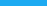 SCUOLA DELL’INFANZIASCUOLA DELL’INFANZIACAMPI DI ESPERIENZAORE DI ATTIVITÀ SINCRONEIL SÉ E L’ALTRO 1IL CORPO E IL MOVIMENTO 1IMMAGINI, SUONI, COLORI2I DISCORSI E LE PAROLE2LA CONOSCENZA DEL MONDO1RELIGIONE1EDUCAZIONE CIVICA 1TOTALE7		SCUOLA PRIMARIA		SCUOLA PRIMARIA		SCUOLA PRIMARIADISCIPLINEORE DI ATTIVITÀ SINCRONEORE DI ATTIVITÀ SINCRONEDISCIPLINECLASSI    ICLASSI II-III-IV-V-ITALIANO43STORIA11GEOGRAFIA11MATEMATICA33SCIENZE-1INGLESE11TECNOLOGIA-1ARTE-1MUSICA-1SCIENZE MOTORIA-1RELIGIONE-1TOTALE1015		SCUOLA SECONDARIA DI I° GRADO		SCUOLA SECONDARIA DI I° GRADODISCIPLINEORE DI ATTIVITÀ SINCRONEITALIANO3STORIA1GEOGRAFIA1MATEMATICA2SCIENZE1INGLESE1TECNOLOGIA1ARTE1MUSICA1SCIENZE MOTORIA1RELIGIONE1TOTALE15